Zapisy na zajęcia z języków obcych w semestrze letnim 2019/2020  - studia stacjonarne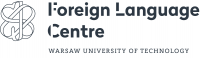 Początek zajęć językowychOd 2 marca 2020Lektoraty przygotowujące do egzaminu B2 z j.angielskiego Informacje o terminach zajęć i przydziale do grup zostaną umieszczone przed rozpoczęciem semestru:     na tablicach informacyjnych przy dziekanatach wydziałów,    na tablicach informacyjnych SJO przy pok. 420,  Gmach Główny,  w zakładkach wydziałowych na stronie SJO PW, Uwaga: studenci którzy rozpoczynają/kontynuują  lektoraty przed B2 z j. angielskiego zapisy do grup przez USOS po rozpoczęciu zajęć od 3 marca 2020.Lektoraty Tematyczne po egzaminie B2 Lektoraty z języków: niemiecki, rosyjski, hiszpański, francuski, włoski, japoński, chiński, szwedzkiZapisy na lektoraty od 20 lutego 2020 od godz. 12.00 poprzez stronę www.sjo.pw.edu.pl Lektoraty z j. polskiego dla cudzoziemców Zapisy od 21 lutego 2020poprzez stronę www.sjo.pw.edu.plzakładka: Studenci – Cudzoziemcy lub w wersji anglojęzycznej: Courses – Polish classes.Informacje o grupach nieutworzonych Od 27 lutego 2020 Informacje o salach, w których będą odbywać się zajęcia językowe Od 28 luty 2020 Ostateczne zamknięcie zapisów na zajęcia językowe 9 marca 2020 